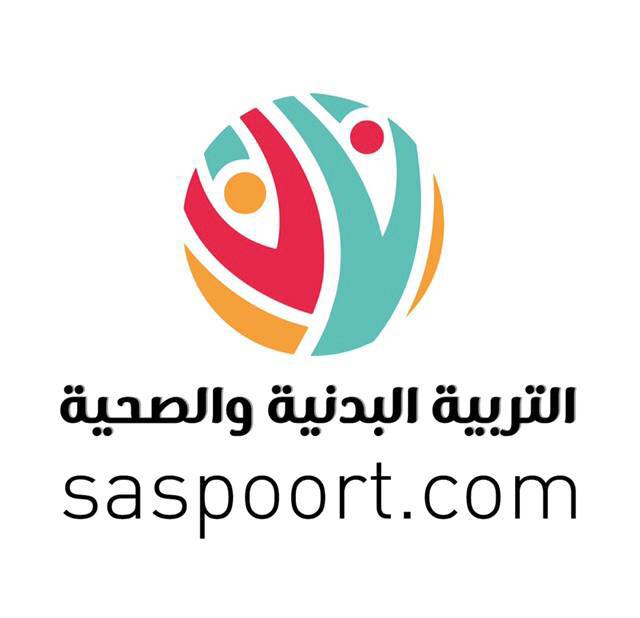 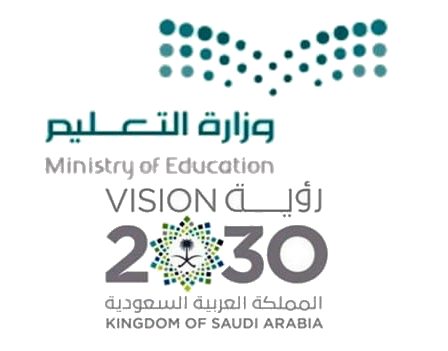 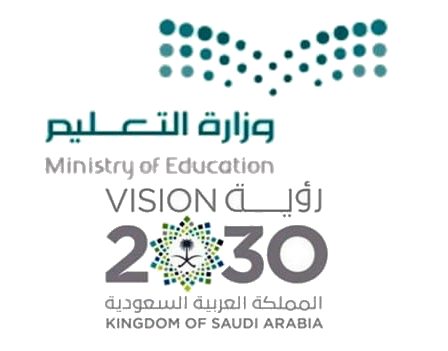 تبار مادة التربية البدنية والدفاع عن النفس للصف: خامسضع علامة (✓) أمام العبارات الصحيحة وعلامة ( ×) أمام العبارات الخاطئة فيما يلي :1ـ تعد الرمية الحرة من أصعب أنواع التصويب في كرة السلة .                                                                                                        (             )        2ـ يعد الجري بالكرة أكثر من خطوتين أو ركلها , أو ضربها بقبضة اليد مخالفة                                                         (             )3ـ يتم تنمية عنصر الرشاقة من خلال الجلوس على أربع ودفع القدمين خلفاً .                                                        (             )4ـ لتحقيق أفضل النتائج علينا اتباع نظام غذائي يتلاءم مع ممارسة تدريباتنا .                                                     (            )5ـ تؤدى مهارة الرمية الحرة من الوقوف حمل الكرة على أصابع اليد الرامية .                                                      (          )                                                 6ـ تعرف قوة عضلات البطن على أنها قدرة الفرد في التحمل وعملها بصورة متكررة .                                           (              )7ـ من وظائف الغذاء في الجسم توفير المصادر الأولية لاستخدامها كمصدر أساسي لإمداد الجسم .                             (            )     8ـ تستخدم التمريرة المرتدة في حالة وجود منافس بين الممرر والمستلم .                                                             (                )9ـ تؤدى التمريرة المرتدة باليدين معاً , أو بيد واحدة .                                                                     (             )10ـ يراعى أثناء أداء التمريرة المرتدة زيادة ثني الركبتين واتساع المسافة بين القدمين .                     (            )